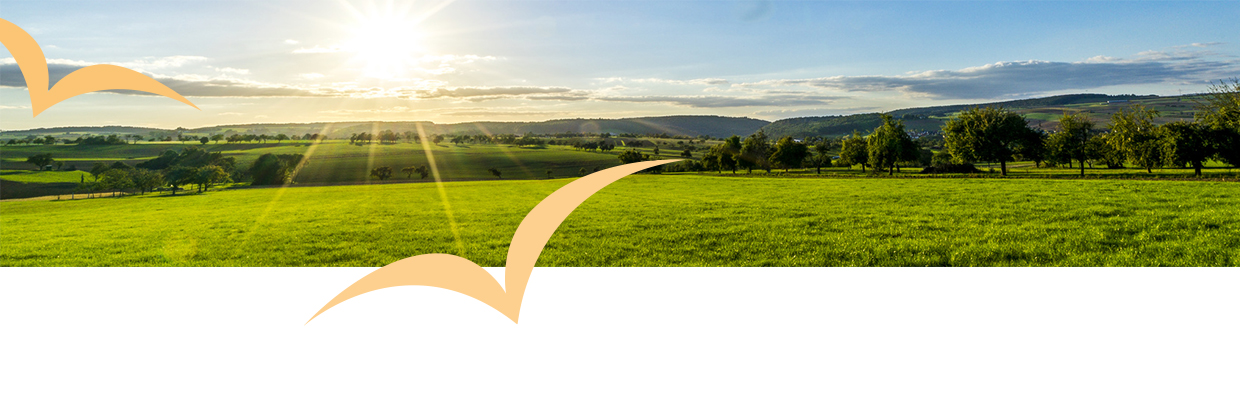 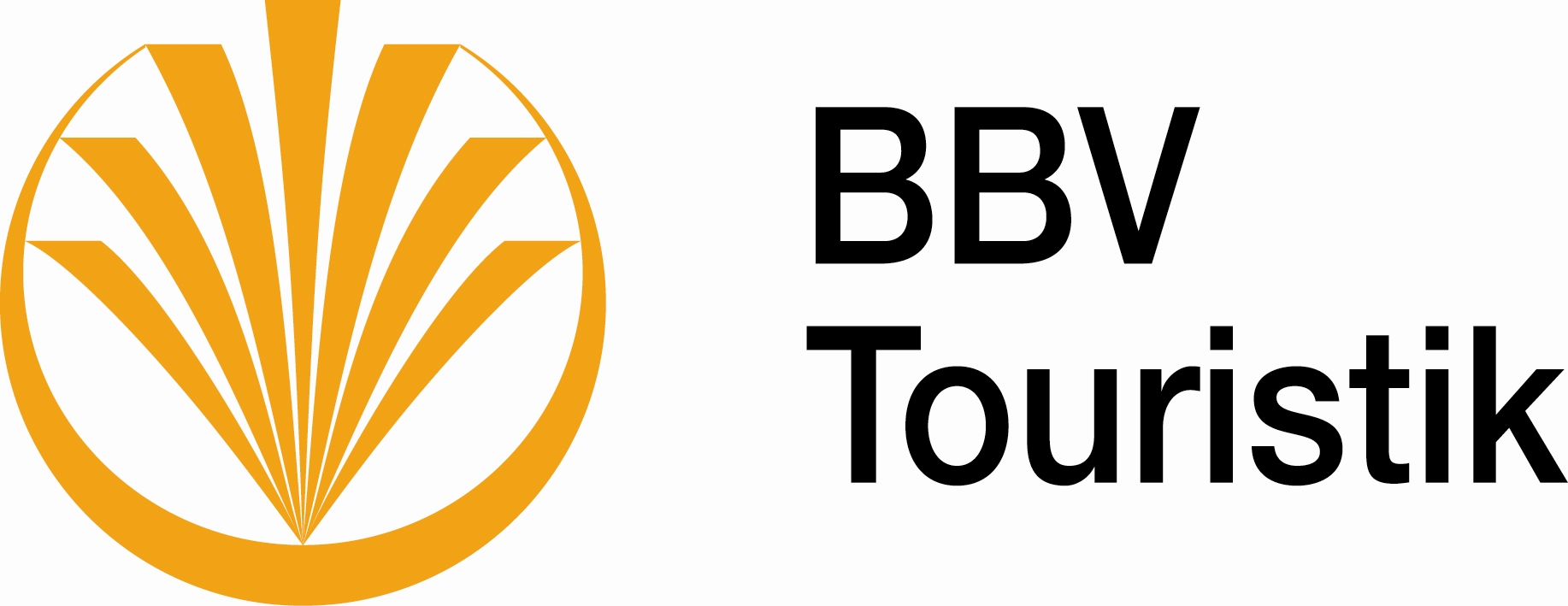 Auf Anregung des BBV Bildungswerkes Kreisverband Freyung-Grafenau, veranstaltet die BBV Touristik GmbH eineOrtsbäuerinnen und Ortsobmänner – Lehrfahrtins Straubinger Land am Mittwoch, 13. September 2023Hinfahrt:7.30 Uhr Waldkirchen - Parkplatz Mittelschule7.50 Uhr Außernbrünst - Bachl-Tankstelle B128.10 Uhr Freyung - Pendlerparkplatz am Kreisel8.30 Uhr Grafenau - BusbahnhofProgramm: 10.00 Uhr Besichtigung des Betriebes von Herrn Franz Schreyer (Kreisobmann in Straubing) im Geltolfinger Rennweg 33. Sie erhalten Informationen über den Kartoffelanbau, 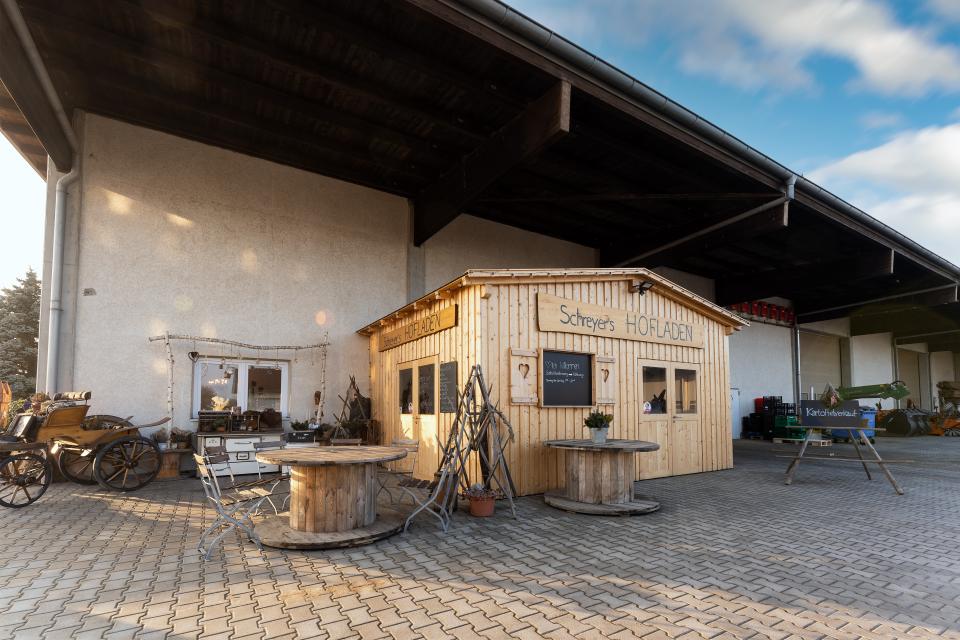 über die Landwirtschaft im Gäuboden mit rund 400 ha und wir besuchen den Hofladen. Hier finden Sie ein großes Sortiment mit rund 400 verschiedenen regionalen Produkten: Gemüse, Obst, Eier, Wurst und Fleisch, Kräuter, Schokolade und vieles mehr. Schnaps und Wein dürfen natürlich nicht fehlen. Im Hofladen läuft durchgehend ein Film, der über den landwirtschaftlichen Betrieb informiert und aufklärt. 12.00 Uhr Mittagessen im Landgasthof Reisinger in Sossau13.30 Uhr Weiterfahrt zum NAWAREUM in Straubing mit Führung (60 Minuten)Mit einer Führung geben wir Ihnen einen Überblick über die Themen Nachhaltigkeit, Natur, 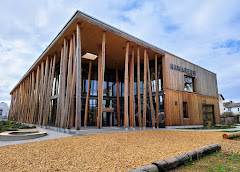 Klimawandel, nachwachsende Rohstoffe und erneuerbare Energien. Gemeinsam entdecken wirverschiedene Highlights der Ausstellung – von den Grundlagen unserer Erde hin zur Vielfalt der nach-wachsenden Rohstoffe und deren Nutzung. Dabei begegnen wir den Herausforderungen unserer Zeit und lernen die Lösungen von morgen kennen.ca. 16.30 Uhr 	Rückfahrt zu den einzelnen AbfahrtsortenFalls Sie trotz Anmeldung kurzfristig nicht teilnehmen können, geben Sie unsbitte Bescheid damit wir die Plätze im Bus anderweitig besetzen können.Anmeldung über:Bayerischer Bauernverband FreyungBahnhofstrasse 1194078 FreyungE-Mail: Freyung@Bayerischerbauernverband.deTelefon: 08551/91657-0Fax:       08551/91657-19Reisebegleitung: Kreisobmann, Kreisbäuerin, GeschäftsführerBeförderung: Busunternehmen Riedl, HaidmühlePädagogische Konzeption: BBV Bildungswerk im Bezirk NiederbayernReiseveranstalter: BBV Touristik GmbH München